ДУМЫ И АДМИНИСТРАЦИИТУЛУНСКОГО РАЙОНА ИРКУТСКОЙ ОБЛАСТИ       «16» августа   2017 года.                                                                                №  181Решение Думы Гадалейского сельского поселения № 140 от 30.01.2017  года «О  внесении изменений и дополнений в Устав Гадалейского муниципального образования».Зарегистрировано в Управлении Министерства Юстиции Российской Федерации по Иркутской области от «07»  августа  2017 г .Информационный вестник» - периодическое печатное издание в форме бюллетеня, учрежденное исключительно для издания официальных сообщений и материалов, нормативных и иных актов Думы и администрации Гадалейского сельского поселения Тулунского района, Иркутской области.Издатель, редакция и распространитель: администрация Гадалейского сельского поселения.Адрес: Иркутская область, Тулунский район,с. Гадалей, ул. 40 лет Победы, 2-1.Глава администрации: Сафонов В. А.Ответственный за выпуск: Сафонов В. А.Тираж: 5 экземпляров. Распространяется бесплатно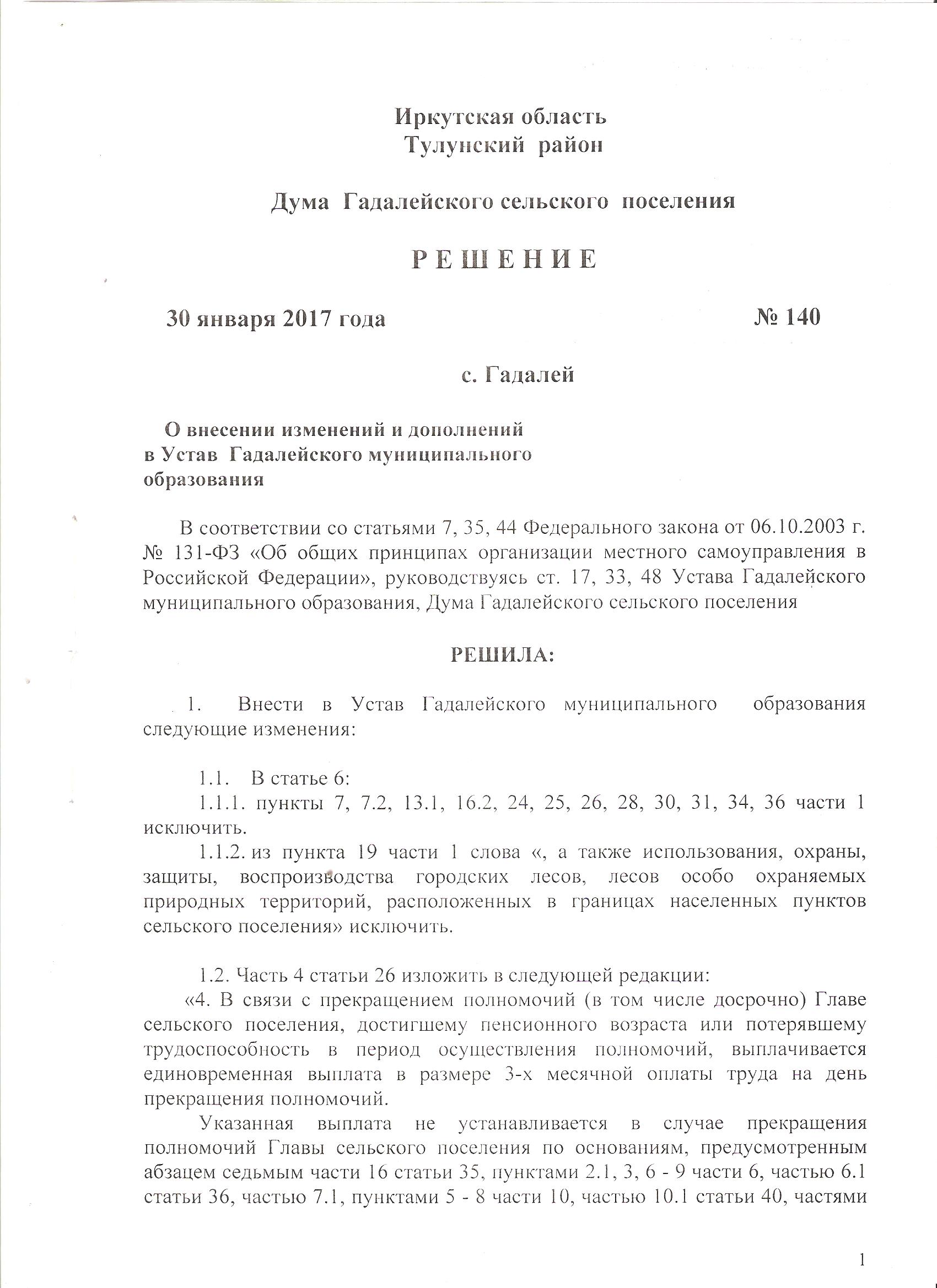 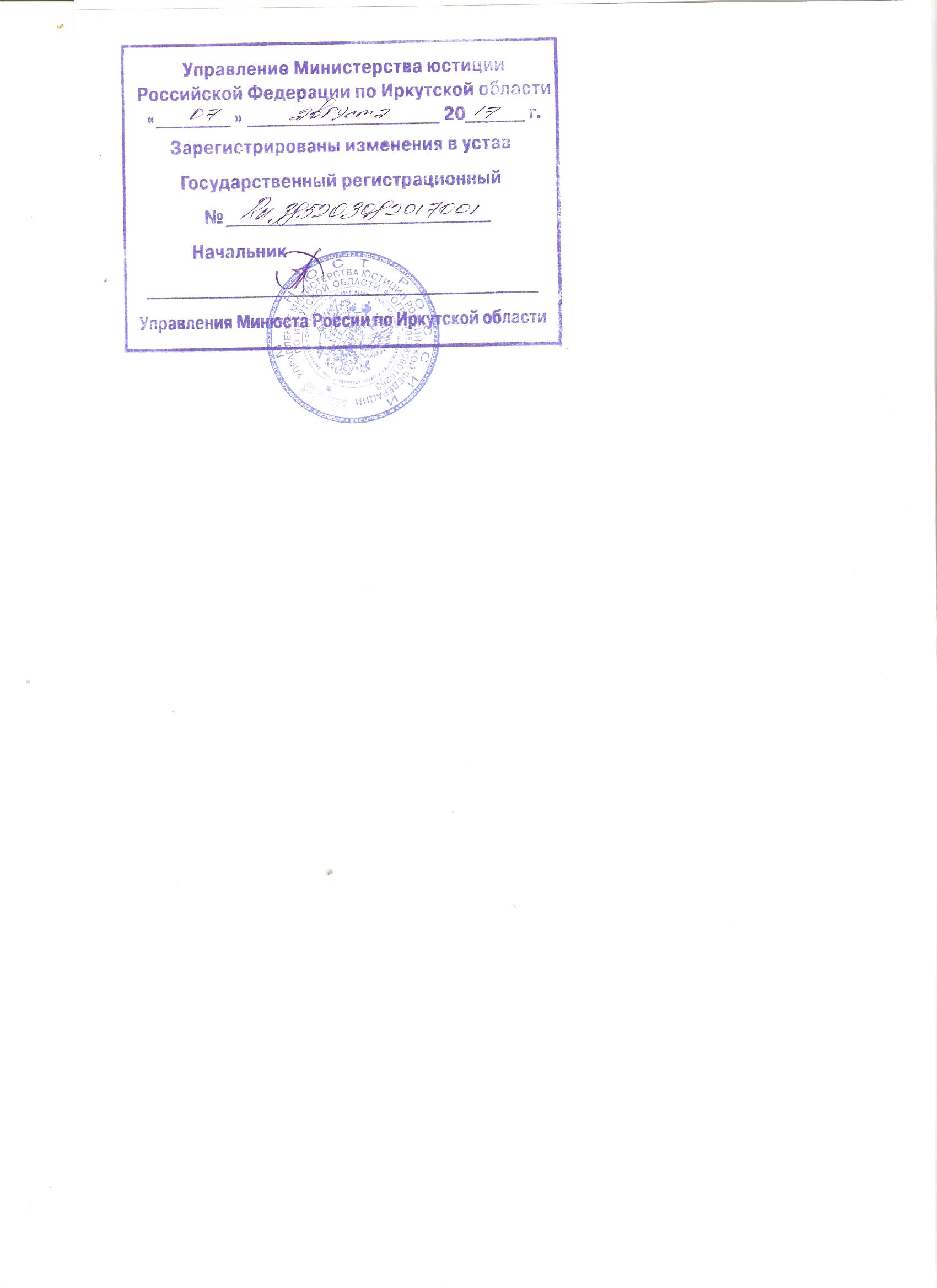 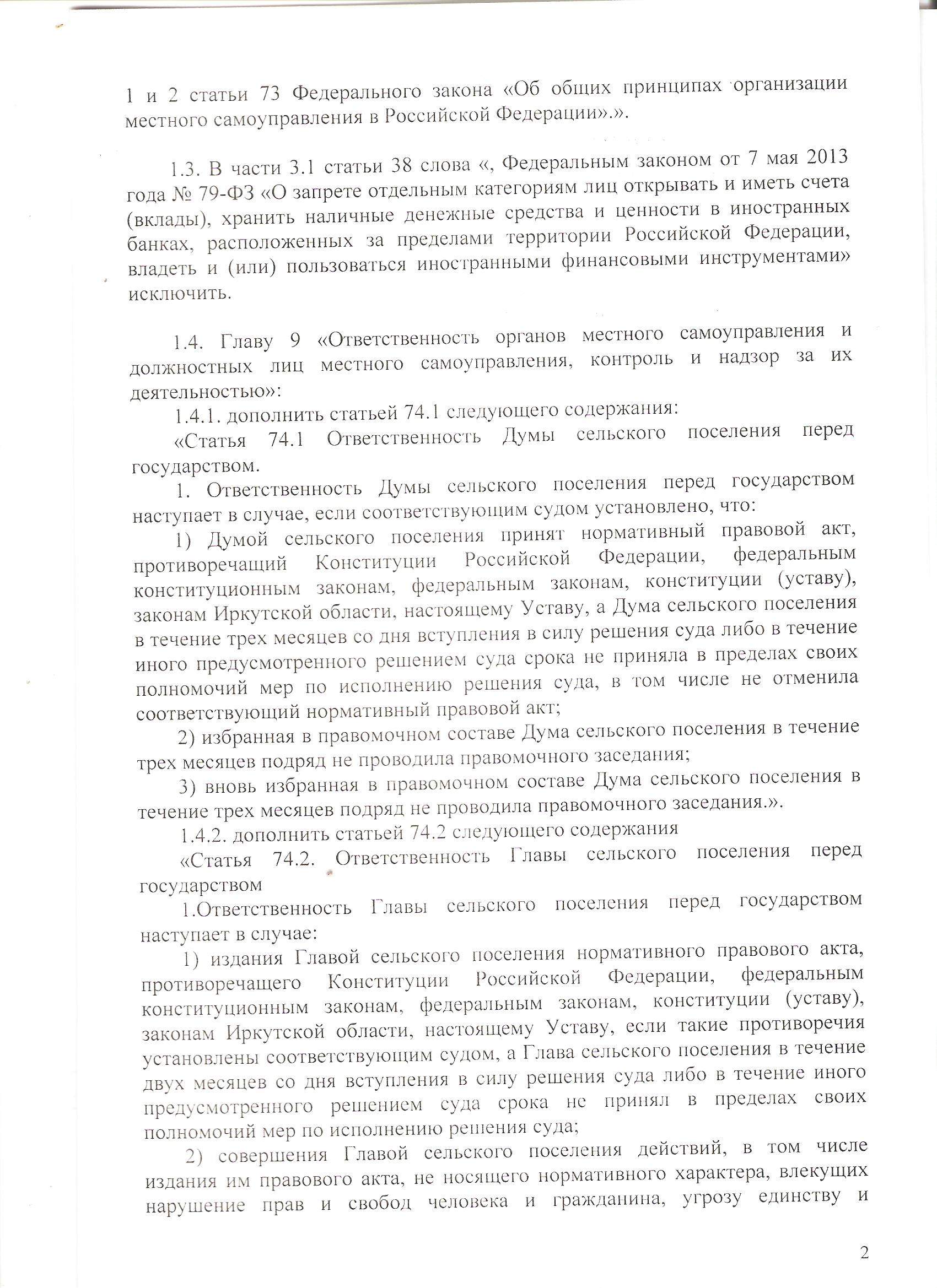 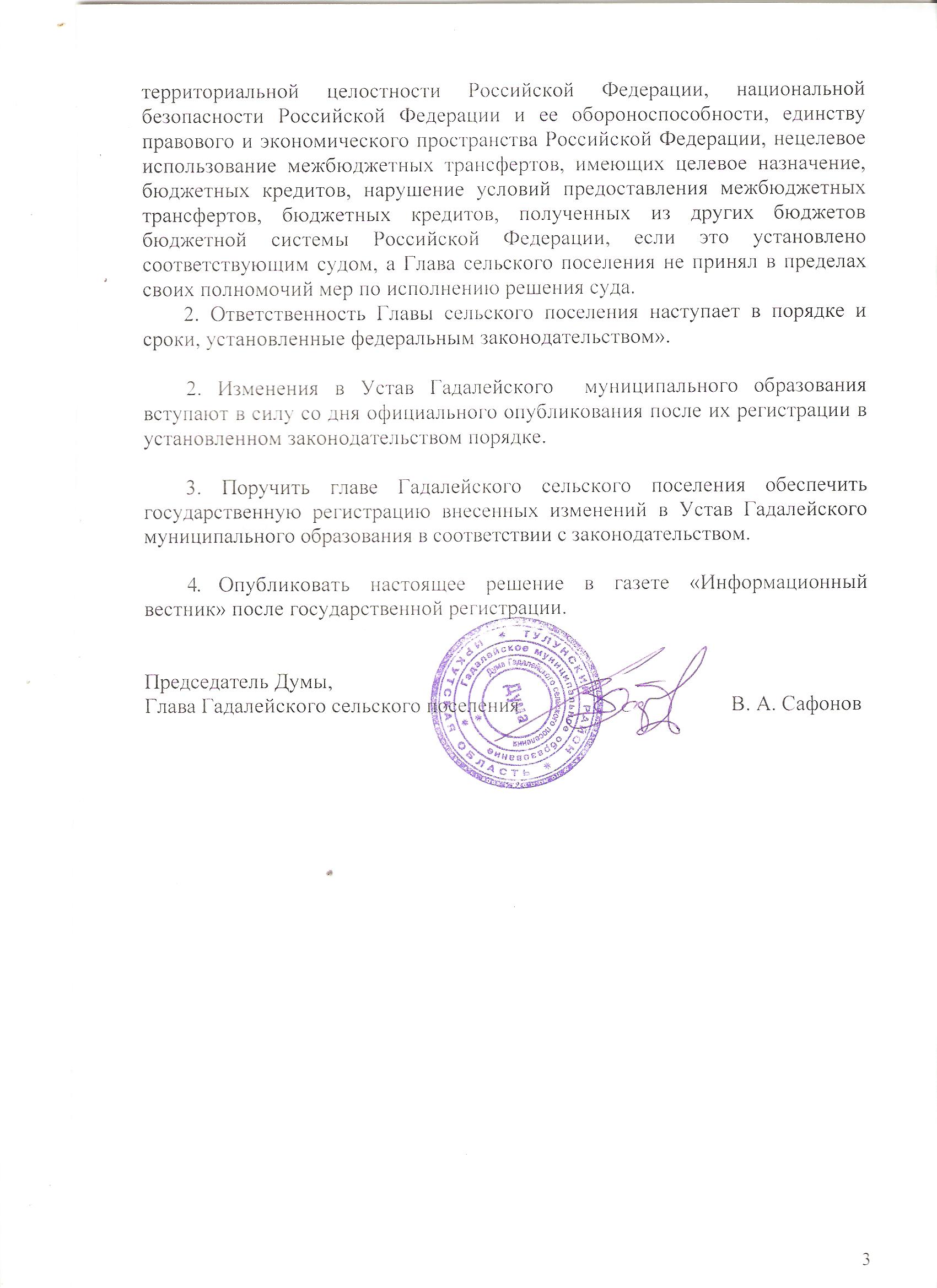 